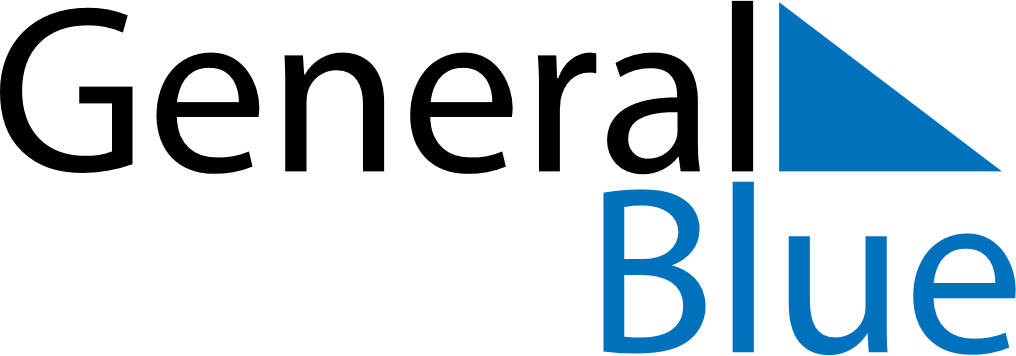 January 2024January 2024January 2024January 2024January 2024January 2024Sandavagur, Vagar, Faroe IslandsSandavagur, Vagar, Faroe IslandsSandavagur, Vagar, Faroe IslandsSandavagur, Vagar, Faroe IslandsSandavagur, Vagar, Faroe IslandsSandavagur, Vagar, Faroe IslandsSunday Monday Tuesday Wednesday Thursday Friday Saturday 1 2 3 4 5 6 Sunrise: 9:52 AM Sunset: 3:10 PM Daylight: 5 hours and 18 minutes. Sunrise: 9:51 AM Sunset: 3:12 PM Daylight: 5 hours and 20 minutes. Sunrise: 9:51 AM Sunset: 3:14 PM Daylight: 5 hours and 22 minutes. Sunrise: 9:50 AM Sunset: 3:15 PM Daylight: 5 hours and 25 minutes. Sunrise: 9:49 AM Sunset: 3:17 PM Daylight: 5 hours and 28 minutes. Sunrise: 9:48 AM Sunset: 3:19 PM Daylight: 5 hours and 31 minutes. 7 8 9 10 11 12 13 Sunrise: 9:47 AM Sunset: 3:21 PM Daylight: 5 hours and 34 minutes. Sunrise: 9:46 AM Sunset: 3:23 PM Daylight: 5 hours and 37 minutes. Sunrise: 9:44 AM Sunset: 3:25 PM Daylight: 5 hours and 40 minutes. Sunrise: 9:43 AM Sunset: 3:28 PM Daylight: 5 hours and 44 minutes. Sunrise: 9:41 AM Sunset: 3:30 PM Daylight: 5 hours and 48 minutes. Sunrise: 9:40 AM Sunset: 3:32 PM Daylight: 5 hours and 52 minutes. Sunrise: 9:38 AM Sunset: 3:35 PM Daylight: 5 hours and 56 minutes. 14 15 16 17 18 19 20 Sunrise: 9:37 AM Sunset: 3:37 PM Daylight: 6 hours and 0 minutes. Sunrise: 9:35 AM Sunset: 3:39 PM Daylight: 6 hours and 4 minutes. Sunrise: 9:33 AM Sunset: 3:42 PM Daylight: 6 hours and 9 minutes. Sunrise: 9:31 AM Sunset: 3:45 PM Daylight: 6 hours and 13 minutes. Sunrise: 9:29 AM Sunset: 3:47 PM Daylight: 6 hours and 18 minutes. Sunrise: 9:27 AM Sunset: 3:50 PM Daylight: 6 hours and 22 minutes. Sunrise: 9:25 AM Sunset: 3:53 PM Daylight: 6 hours and 27 minutes. 21 22 23 24 25 26 27 Sunrise: 9:23 AM Sunset: 3:55 PM Daylight: 6 hours and 32 minutes. Sunrise: 9:21 AM Sunset: 3:58 PM Daylight: 6 hours and 37 minutes. Sunrise: 9:18 AM Sunset: 4:01 PM Daylight: 6 hours and 42 minutes. Sunrise: 9:16 AM Sunset: 4:04 PM Daylight: 6 hours and 47 minutes. Sunrise: 9:14 AM Sunset: 4:07 PM Daylight: 6 hours and 52 minutes. Sunrise: 9:11 AM Sunset: 4:09 PM Daylight: 6 hours and 57 minutes. Sunrise: 9:09 AM Sunset: 4:12 PM Daylight: 7 hours and 3 minutes. 28 29 30 31 Sunrise: 9:07 AM Sunset: 4:15 PM Daylight: 7 hours and 8 minutes. Sunrise: 9:04 AM Sunset: 4:18 PM Daylight: 7 hours and 13 minutes. Sunrise: 9:02 AM Sunset: 4:21 PM Daylight: 7 hours and 19 minutes. Sunrise: 8:59 AM Sunset: 4:24 PM Daylight: 7 hours and 24 minutes. 